Title of template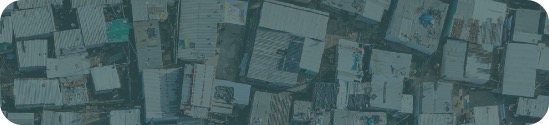 This is a headline.Motivation:   This work © 2022 is licensed under CC BY 4.0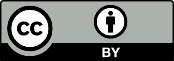 